РЕЗУЛЬТАТЫ
публичных слушаний по проекту решения Совета депутатов Озерненского городского поселения Духовщинского района Смоленской области «О внесении изменений и дополнений в Устав Озерненского городского поселения Духовщинского района Смоленской области»     п. Озерный                                                                                  26 января 2023 года                  Руководствуясь статьей 28 Федерального закона от 06 октября 2003 года № 131- ФЗ «Об общих принципах организации местного самоуправления в Российской Федерации», Уставом Озерненского городского поселения Духовщинского района Смоленской области, заслушав и обсудив предложения к проекту решения Совета депутатов Озерненского городского поселения Духовщинского района Смоленской области  «О внесении изменений и дополнений в Устав Озерненского городского поселения Духовщинского района Смоленской области», опубликованному в муниципальном вестнике «Озерненские вести» от 26 декабря 2022 года   выпуск № 14, участники публичных слушаний      РЕШИЛИ:     1.Рекомендовать Совету депутатов Озерненского городского поселения Духовщинского района Смоленской области принять проект решения «О внесении изменений и дополнений в Устав Озерненского городского поселения Духовщинского района Смоленской области».       2.Направить результаты публичных слушаний на опубликование в муниципальный вестник «Озерненские вести». Председательствующий на публичных слушаниях,                                                  председатель Совета депутатов Озерненского       городского поселения                                                                                                           А.Е. Ильющенков                                                                          Секретарь, ведущий специалист                                                                                             Совета    депутатов                                                                                                              Ю.В. Керсанова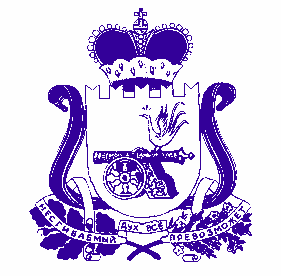 АДМИНИСТРАЦИЯОЗЕРНЕНСКОГО ГОРОДСКОГО ПОСЕЛЕНИЯДУХОВЩИНСКОГО РАЙОНА  СМОЛЕНСКОЙ  ОБЛАСТИПОСТАНОВЛЕНИЕ  от 09.01.2023 года     № 01Об утверждении плана мероприятий по благоустройству Озерненского городского поселения Духовщинского района Смоленской области на 2023 год            В целях улучшения благоустройства, санитарно – эпидемиологической обстановки, охраны зеленых насаждений на территории Озерненского городского поселения, руководствуясь Федеральным законом РФ от 06.10.2003 года № 131-ФЗ «Об общих принципах организации местного самоуправления в Российской Федерации», на основании Решения Совета депутатов Озерненского городского поселения от 27.11.2009г. № 93, на основании заявлений граждан, Администрация Озерненского городского поселения Духовщинского района Смоленской областиПОСТАНОВЛЯЕТ:1.Утвердить план мероприятий по подготовке и проведению работ по благоустройству на территории Озерненского городского поселения Духовщинского района Смоленской области на 2023 год.2.Контроль за исполнением настоящего Постановления возложить на ведущего специалиста Климову А.М. Администрации Озерненского городского поселения.Глава муниципального образованияОзерненского городского поселенияДуховщинского района Смоленской области                                                                       Е.А. ВиноградоваПриложение № 1к Постановлению Главы муниципального образованияОзерненского городского поселения № 01 от 09.01.2023 годаУТВЕРЖДАЮГлава муниципального образованияОзерненского городского поселения____________Е.А. Виноградова«09» января 2023г.План мероприятийпо подготовке и проведению работ по благоустройству на территорииОзерненского городского поселения Духовщинского района Смоленской области в 2023 году№ п/пНаименование мероприятий по благоустройствуСрок исполненияОтветственный исполнительМесто проведения Контролирующий орган1Подготовка и доведение плана работ по благоустройству территории за организациями и предприятиями городского поселения10.01.2023-01.03.2023Администрация Озерненского городского поселенияАдминистрацияАдминистрация2Выполнение работ по очистке от снега дорог, тротуаров на территории поселения01.01.2023-01.03.2023МУП «Водоканал»Все дороги поселенияS=135,42 тыс. м²Управляющие компании3Уборка территории после зимнего периода: листвы, мусора.01.04.2023-01.05.2023МУП «ОЭП»МУП «Водоканал»ул. Ленинаул. Строителейул. Кольцеваяул. БогатыреваАдминистрация4Рейды по выявлению мест захламления и несанкционированного складирования отходов на территории поселения, осуществление административно-технического надзора за выполнением правовых актов в сфере благоустройства на территории городского поселенияЕжемесячноАдминистрация Озерненского городского поселенияАдминистрацияМУП «ОЭП»5Выполнение работ по уборке дорог и общественных мест на территории поселения от сухих и поваленных деревьев01.02.2023-31.10.2023МУП «ОЭП»МУП «Водоканал»ул. Ленинаул. Строителейул. ОктябрьскаяАдминистрация6Выполнение работ по уборке территории кладбища и прилегающей к нему территории01.03.2023-10.11.2023МУП «ОЭП»МУП «Водоканал»д. ДубовицыS=40 тыс. м²АдминистрацияМУП «ОЭП»7Оказание услуг по техническому обслуживанию электросетей и электрооборудования объектов на территории поселения01.01.2023-31.12.2023Пречистинский РЭСНа территории поселенияАдминистрация8Благоустройство территории зон отдыха, пляжных зон, берегов и водоемов01.05.2023-01.09.2023МУП «ОЭП»Пляж, озеро СошноS=2,5 тыс. м²Администрация МУП «ОЭП»9Грейдерование дорог по ул. Запольная, Классона, Садовая, Ярославская Октябрьская, Лесная, Энтузиастов, Доватора, д. Табор, д. Мужицкое, д. Дубовицы, д. Вишневка01.01.2023-31.12.2023«Смоленская ГРЭС» ПАО «Юнипро»20000 тыс. м2Администрация10Покос территории поселения01.05.2023-01.10.2023МУП «Водоканал»МУП «ОЭП»Между домом ул. Строителей д.19а, 19, 17, S=11250 м²; д/с «Сказка» S=9750м²; стадион S=1750м²; между баней и м-н «Ваш дом» S=250м²; ул. Строителей д. 9-ул. Кольцевая д. 14а S=15000м²; вокруг мемориала S=70000м²; ул. Кольцевая –S=3750м² ИТОГО: 111750тыс. м²Администрация11Заключение договора на отлов и содержание бездомных животных01.02.2023-30.11.2023По итогам торговНа территории поселенияАдминистрация12Заключение договора на спил больших деревьев01.04.2023-01.11.2023Лицензированные организацииНа территории поселенияАдминистрация13Засыпка песочниц песком10.04.2023-01.05.2023МУП «Водоканал»Возле МКДАдминистрация14Формирование крон деревьевул. Строителейул. Ленина01.04.2023-01.05.2023МУП «ОЭП»МУП «Водоканал»ул. ЛенинаS=16000 м² ул. СтроителейАдминистрация15Чистка и помыв центральных дорогПо мере необходимостиМУП «Водоканал»ул. Ленина,ул. СтроителейS=30 тыс. м²Администрация16Выполнение работ по содержанию мемориала на Поле памяти ЕжемесячноВсе организацииПамятный мемориалАдминистрация17Уборка воинского захоронения01.05.2023-01.10.2023АдминистрацияВоинское захоронениеАдминистрация18Благоустройство торговых точек01.04.2023-01.06.2023Индивидуальные предпринимателиул. Строителей, ул. ЛенинаАдминистрация19Благоустройство придомовых территорий МКД01.01.2023-31.12.2023ООО «Комфорт»МУП «Водоканал»Возле обслуживающих домовАдминистрация20Ремонт дорожного покрытия и тротуаров01.05.2023-31.09.2023По итогам торговул. Кольцевая,    ул. Ленина,ул. Богатырева 	ул. Строителей   д. ТаборАдминистрация21Обустройство общественных пространств01.05.2023-01.07.2023По итогам торговмемориала на Поле памятиАдминистрация22Обустройство клумб и посадка цветов около здания Администрации,м-н «Книжный», м-н «Все для дома», ул. Строителей д.715.04.2023-15.05.2023Работники АдминистрацииМУП «Водоканал»ул. Строителей д.11, ул. Строителей д.7, ул. Кольцевая д.14, Администрация23Ремонт и покраска детских площадок01.05.2023-01.09.2023МУП «ОЭП»МУП «Водоканал»Возле МКД:ул. Кольцевая д.18;ул. Кольцевая д. 22;ул. Строителей д. 1;ул. Строителей д.7;ул. Строителей д. 9;ул. Строителей д. 19;ул. Ленина д.2;ул. Строителей д.12/5;ул. Парковая д. 3;ТСЖ ТорфяникиАдминистрация24Оказание услуг по обслуживанию стадиона/обкос, уборка мусора01.04.2023-31.09.2023МУП «Водоканал»S=1750 м²Администрация25Покраска дорожной разметкиВ течении годаМУП «ОЭП»На территории поселенияАдминистрация26Установка дорожных знаковВ течении годаМУП «Водоканал»На территории поселенияАдминистрация